NOTES:1.	All extra training is optional; however, it is HIGHLY RECOMMENDED as two full weeks off is a very long time 2.	“Regular Training” means any groups normally scheduled on that particular day will come in at their normal time unless otherwise noted.3.	If your team is not mentioned between the 23rd and January 1st, then you do not have training.4.	The regular schedule will resume on Saturday, January 4th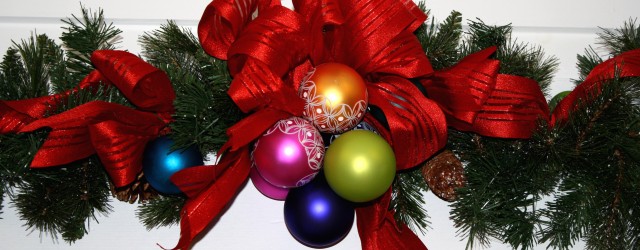 DECEMBER/JANUARY 2019/2020OPTIONAL TEAMS HOLIDAY TRAININGDECEMBER/JANUARY 2019/2020OPTIONAL TEAMS HOLIDAY TRAININGDECEMBER/JANUARY 2019/2020OPTIONAL TEAMS HOLIDAY TRAININGDECEMBER/JANUARY 2019/2020OPTIONAL TEAMS HOLIDAY TRAININGDECEMBER/JANUARY 2019/2020OPTIONAL TEAMS HOLIDAY TRAININGDECEMBER/JANUARY 2019/2020OPTIONAL TEAMS HOLIDAY TRAININGDECEMBER/JANUARY 2019/2020OPTIONAL TEAMS HOLIDAY TRAININGSundayMondayTuesdayWednesdayThursdayFridaySaturday12345Optional TeamsMock Meet12:30-3:30pm678910111213Provincial 10 & HPQual #1 – Dec 13-15 (Burlington)1415Big Sisters Christmas Games Night 6:00-8:00pm(Invitational, Provincial and Optional teams)16171819REGULAR TRAINING for all comp groups regularly scheduled20COMPETITIVE CHRISTMAS PARTY5:00-8:00pm(Invitational, Provincial and Optional teams)21REGULAR TRAINING for all comp groups regularly scheduled22Optional Teams3-823NO TRAINING24NO TRAINING25CHRISTMAS DAY!NO TRAINING 26NO TRAINING 27Optional Teams10-328NO TRAINING29Optional Teams3-830NO TRAININGTOUR ATHLETES ONLY12-431NO TRAININGJan 1NO TRAINING2Optional Teams10-33Optional Teams10-34REGULAR TRAINING for all comp groups resumes